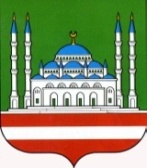                 СОЬЛЖА-Г1АЛИН МЭРИН                  КУЛЬТУРИН  ДЕПАРТАМЕНТ               МУНИЦИПАЛЬНИ БЮДЖЕТАН                    УЧРЕЖДЕНИ              «СОЬЛЖА-Г1АЛИН «ОРГТЕХНИКА»                      КУЛЬТУРАН Ц1А»              Соьлжа-г1ала, Угольная ц1арах 320             Нохчийн Республика, 364006                            Тел.: (8712) 22-63-04                      e-mail: dkorgtehnika@mail.ruНачальникуДепартамента культуры Мэрии г.Грозного	М.С-М. АмаевойОтчето работе МБУ ДК «Оргтехника» по профилактике дорожно-транспортных происшествий за IV квартал 2020 гМероприятия по профилактике дорожно-транспортных происшествий19 октября в 15-30 в МБУ ДК «Оргтехника» провели дискуссию «Соблюдай дорожные знаки». Цель: научить детей правилам дорожного движения, развитие умения самостоятельно пользоваться полученными знаниями в повседневной жизни. В ходе мероприятия рассказал об истории возникновения ПДД, о том как надо вести себя на дороге и о важности соблюдения этих правил. Дети активно участвовали в беседе и отвечали на вопросы ведущего.Участники – 3 ч., зрители – 17 ч.20 октября в  15-00 в МБУ ДК «Оргтехника» провели викторину «Страна дорожных знаков». Цель: воспитать культуру поведения на дороге, закрепить знания у детей о регулировании дорожного движения. В ходе мероприятия ведущий  разделил участников на две команды  и раздал карточки с вопросами про ПДД. Команда быстрее ответившая правильно на вопросы была награждена грамотой. Участники – 8 ч., зрители – 12 ч.18 ноября в 11-00 в МБУ ДК «Оргтехника» провели тренинг « Изучаем ПДД».Цель: воспитание  у подрастающего поколения  культуры поведения на дорогах, развитие дорожной грамотности у детей.В ходе мероприятия дети сыграли в небольшой конкурс по правилам дорожного движения, а также разгадывали загадки. По итогам ответов, команды наградили грамотами.Участники – 6 ч., зрители – 12 ч.9 декабря в 14-00в МБУ ДК «Оргтехника» провели час информации « Безопасное колесо».Цель: обобщить знания у детей о поведении на дорогах, закрепление правил дорожного движения. В ходе информационного часа, ведущий рассказал о том, каких правил стоит придерживаться пешеходу на дороге, дети активно отвечали на вопросы.Участники – 2 ч., зрители – 12 ч.Директор			                                                                     Х. Ш. УматгериевИсп.: Гирзишева З.Р               ДЕПАРТАМЕНТ КУЛЬТУРЫ                                                                             МЭРИИ г.ГРОЗНОГОМУНИЦИПАЛЬНОЕ БЮДЖЕТНОЕУЧРЕЖДЕНИЕ ДВОРЕЦ КУЛЬТУРЫ«ОРГТЕХНИКА» Г. ГРОЗНОГО  ул.Угольная 320, г. Грозный, Чеченская Республика, 364006, Тел.: (8712) 22-63-04e-mail: dkorgtehnika@mail.ru               ДЕПАРТАМЕНТ КУЛЬТУРЫ                                                                             МЭРИИ г.ГРОЗНОГОМУНИЦИПАЛЬНОЕ БЮДЖЕТНОЕУЧРЕЖДЕНИЕ ДВОРЕЦ КУЛЬТУРЫ«ОРГТЕХНИКА» Г. ГРОЗНОГО  ул.Угольная 320, г. Грозный, Чеченская Республика, 364006, Тел.: (8712) 22-63-04e-mail: dkorgtehnika@mail.ru               ДЕПАРТАМЕНТ КУЛЬТУРЫ                                                                             МЭРИИ г.ГРОЗНОГОМУНИЦИПАЛЬНОЕ БЮДЖЕТНОЕУЧРЕЖДЕНИЕ ДВОРЕЦ КУЛЬТУРЫ«ОРГТЕХНИКА» Г. ГРОЗНОГО  ул.Угольная 320, г. Грозный, Чеченская Республика, 364006, Тел.: (8712) 22-63-04e-mail: dkorgtehnika@mail.ruДата24.12.2020№ исх.